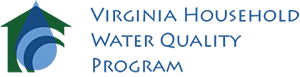 WELL WATER TESTINGsample kit pick-up 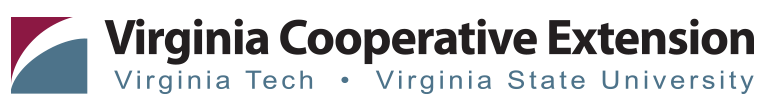 